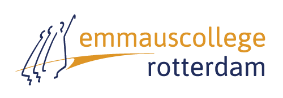 Rotterdam 21.4.2020Beste eindexamenleerlingen,De reguliere schoolexamens zitten erop! Heel veel dank voor jullie grote inzet de afgelopen tijd, wij hebben veel waardering hoe jullie je door deze bijzondere tijden heenslepen. Hieronder vinden jullie het programma voor na de meivakantie nog een keer, met enkele kleine aanvullingen. Lees daarom onderstaand bericht nog een keer goed door.Inhaaltoetsen toetsweek 3Na de meivakantie beginnen we op woensdag 6 mei meteen met het inhalen van de gemiste schoolexamens uit voornamelijk de laatste toetsweek. Belangrijk: het gaat hier dus alleen om de inhaaltoetsen uit toetsweek 3. Heb je alle toetsen gemaakt? Dan heb je deze dagen dus geen toetsen (op een enkele leerling na die afspraken maakt met de conrector). Het lokaal voor deze dagen kun je vinden in jouw persoonlijke Zermelo-rooster. Leerlingen die een toets moeten inhalen op bovenstaande dagen, krijgen ook nog persoonlijk een bericht van ons via Magister.Herkansen schoolexamens periode 3
Uiterlijk woensdag 13 mei geef aan je mentor door welke toets of toetsen je wilt herkansen. Als je een herkansing uit de vorige periode hebt meegenomen, kun je die nu ook inzetten. Mocht je nu nog toetsen moeten inhalen, dan zul je je herkansing hiervoor moeten inzetten. Er is helaas geen ruimte meer om hierna nog een keer een toets te herkansen. De herkansingen zijn op de volgende dagen:In tegenstelling tot vorige herkansingsrondes, krijgen jullie bij deze laatste herkansingsronde ook de mogelijkheid om nog toetsen uit periode 1 of 2 te herkansen. Omdat de mogelijkheid is weggevallen om met het CE je cijfer flink op te halen, hebben wij besloten dat jullie bij hoge uitzondering je herkansing ook in kunnen zetten voor toetsen die eerder dit jaar hebben plaatsgevonden. Je kunt een toets uit periode 1 of 2 slechts herkansen, nadat je overleg hebt gehad met de docent van het vak en met je mentor. Ook wanneer je een toets al eerder hebt herkanst, kun je die niet nog een keer herkansen. Toetsen uit vorige jaren inhalen is niet mogelijk.Let op: hierna zijn er geen mogelijkheden om nog toetsen te maken of andere onderdelen van het schoolexamen af te ronden. Dit is de deadline om het schoolexamen af te ronden op het Emmauscollege. Een incompleet SE-dossier wil zeggen dat je gezakt bent.Uitslag examen en herkansen schoolexamen in juni
Op 4 juni krijgen jullie officieel te horen of je gezakt of geslaagd bent. Daarna zullen de resultaatverbeteringstoetsen worden afgenomen, waardoor je je cijfer kunt ophogen of alsnog kunt slagen. Hierover volgt in mei meer informatie. Over de diploma-uitreiking volgt ook later nog informatie.Mochten er voor nu vragen zijn, dan weten jullie ons te vinden. Voor nu: een hele fijne meivakantie!Met vriendelijke groet,mw. Simon en dhr. Perdaan•Woensdag 6 mei: Engels, Duits, filosofie, aardrijkskunde en biologie (5H), M&O, geschiedenis en biologie (6V).•Donderdag 7 mei: alle wiskundetoetsen A, B en maatschappijleer (5H), alle wiskundetoetsen A en B (6V).•Vrijdag 8 mei: geschiedenis, KUBV, muziek, natuurkunde en scheikunde (5H), filosofie, maatschappijwetenschappen, KUBV, scheikunde en aardrijkskunde (6V).•Maandag 11 mei: maatschappijwetenschappen, informatica, economie (5H), natuurkunde, economie en informatica (6V).•Dinsdag 12 mei: praktische opdracht biologie 6V.•Maandag 18 mei: alle kijk- en luistertoetsen 5H & 6V (Engels, Frans en Duits)•Dinsdag 19 mei: alle inhaal-/herkansingstoetsen 6V (zie Zermelo voor lokaal)•Woensdag 20 mei: alle inhaal-/herkansingstoetsen 5H (zie Zermelo voor lokaal)